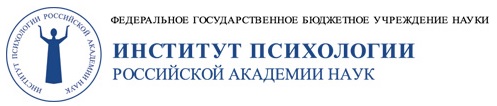 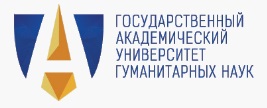 ВТОРОЕ ИНФОРМАЦИОННОЕ ПИСЬМОУВАЖАЕМЫЕ КОЛЛЕГИ!ФГБУН Институт психологии Российской академии наук и факультет психологии Государственного академического университета гуманитарных наук приглашают вас принять участие в работеVI Международной конференции молодых ученых «ПСИХОЛОГИЯ – НАУКА БУДУЩЕГО: МЕЖДИСЦИПЛИНАРНЫЙ ПОДХОД»,которая состоится 19-20 ноября 2015 г. (Москва)К участию в конференции приглашаются молодые ученые: кандидаты наук до 35 лет, аспиранты, магистранты, студенты старших курсов.Предполагаемые научные направления конференции:Секция 1. Методология и теория современной психологии: полипарадигмальность науки XXI в.  (руководители: чл.-корр. РАН, профессор Журавлев А.Л., чл.-корр. РАН, профессор Юревич А.В.)Секция 2. Общая психология, история психологии – естественно-научные и гуманитарные подходы (руководители: д.психол.н., профессор Кольцова В.А., д.психол.н., профессор Павлова Н.Д.)Вечерняя лекция «Психология понимания: межпарадигмальная проблема» (д.психол.н., профессор Знаков В.В.)Секция 3. Психология личности как область междисциплинарных исследований (руководители: д.психол.н., профессор Воловикова М.И.,  д.психол.н., профессор Нартова-Бочавер С.К.)Секция 4. Социальная и историческая психология – современный синтез наук о человеке (руководители: д.психол.н., профессор Емельянова Т.П., д.психол.н., профессор Грачев А.А.)Секция 5. Психология развития как междисциплинарная область психологии (руководители секции: д.психол.н., профессор Сергиенко Е.А., к.психол.н. Виленская Г.А.)Секция 6. Психология труда и инженерная психология – теория и практика  современной науки (руководители: д.психол.н., профессор Обознов А.А., к.психол.н. Бессонова Ю.В.)Круглый стол. Естественно-научные и гуманитарные методы в психологии. Качественные и количественный анализ (руководители: д.психол.н., профессор Харламенкова Н.Е., д.психол.н., профессор Александров И.О.)Секция 7. Психофизиология (руководитель: д.психол.н., профессор Александров Ю.И., к.психол.н.  Созинов А.А.)Секция 8. Клиническая психология (руководители: д.психол.н., профессор Харламенкова Н.Е., д.психол.н., профессор Тарабрина Н.В.)Секция 9. Психология способностей, одаренности и творчества  как междисциплинарная область исследований (руководители: д.психол.н., профессор Холодная М.А., д.психол.н., профессор Волкова Е.В.)Вечерняя лекция «Социальный интеллект: мультипарадигмальный аспект» (чл-корр. РАН, профессор Ушаков Д.В.)Также в рамках конференции планируется проведения мастер-классов:Лебедева Е.А. «Методы измерения модели психического у детей»Знаменская И.И. «Как подготовить научную публикацию по психологии»Организационный комитет конференции:Председатель – д.психол.н., профессор Е.А. СергиенкоЗаместитель – д.психол.н., профессор Н.Е. ХарламенковаУченый секретарь – А.Ю. Улановачл.-корр. РАН, профессор, зам. директора ИП РАН Юревич А.В., к.психол.н. Белова С.С.; к.психол.н. Бирюков С.Д.; к.психол.н. Быховец Ю.В.; к.психол.н. Валуева Е.А.; к.психол.н. Ветрова И.И.; к.психол.н. Виленская Г.А.; к.психол.н. Горюнова Н.Б.; к.психол.н. Дорофеев Е.Д.; Зуев К.Б.; к.психол.н. Лебедева Е.И.; к.психол.н. Медынцев А.А.; к.психол.н. Мустафина Л.Ш.; к.психол.н. Созинов А.А.; Тугайбаева Б.Н.Программный комитет конференции:Председатель – чл.-корр. РАН, д.психол.н., профессор А.Л. ЖуравлевЗаместители председателя – д.психол.н., профессор Е.А. Сергиенко, д.психол.н., профессор Н.Е. Харламенкова.д.психол.н., профессор Александров Ю.И.; д.психол.н., профессор Воловикова М.И.; д.психол.н., профессор Грачев А.А.; д.психол.н., профессор Емельянова Т.П.; д.психол.н., профессор, зам. директора Кольцова В.А.; д.психол.н., профессор Обознов А.А.; д.психол.н., профессор Павлова Н.Д.; д.психол.н., профессор Русалов В.М.; д.психол.н., профессор Тарабрина Н.В., чл.-корр. РАН, профессор Ушаков Д.В.	Участие в конференции бесплатное.	Проезд и размещение иногородних участников – за счет направляющей стороны.	К началу работы конференции планируется издание сборника статей с присвоением ISBN. В РИНЦ будут внесены работы, содержащие библиографические ссылки на публикации сотрудников ИП РАН. От одного автора принимается одна статья, публикация второй возможна только в соавторстве. Присланные статьи проходят обязательное рецензирование. Оргкомитет оставляет за собой право отклонения материалов, не соответствующих объявленной тематике конференции, не прошедших рецензирование, а также полученных после 30 июня 2015 года (в силу увеличения срока публикации изданий до 3 месяцев, просьба подавать статьи строго до указанной даты).К участию в конференции принимаются эмпирические статьи, представляющие программу или результаты оригинального исследования. Структура текста должно содержать следующие разделы: цель и гипотеза исследования, характеристики выборки, математические методы, применявшиеся при анализе данных, результаты и их интерпретация. Требования к оформлению статьи представлены ниже. Для доклада рекомендуется подготовить презентацию.ТРЕБОВАНИЯк оформлению статей в сборникСтатья представляется в электронном виде (высылается на e-mail в формате MS Word с расширением .doc). Объем не должен превышать 5 страниц, включая библиографию (не более 9000 знаков с пробелами; формат страницы А4; все поля – 2 см; шрифт TIMES NEW ROMAN; кегль шрифта основного текста – 14; без переносов; абзацный отступ – 1см;  межстрочный интервал – 1,5; страницы не нумеруются). Использование рисунков, таблиц, диаграмм не допускается.Файл с текстом статьи называется кириллицей по фамилии и инициалам автора. После ФИО автора в названии необходимо указать тип материалов: статья/заявка. Пример: «Иванов И.И статья», «Иванов И.И. заявка».Заглавие статьи набирается полужирным шрифтом (строчными буквами с первой заглавной); на следующей строке – инициалы и фамилия автора/авторов – в центре, далее в скобках город и страна, если автор не из России), на следующей строке – электронный адрес. Пример оформления заголовка статьи представлен ниже. Текст статьи отделяется двумя пустыми строкам.Источник финансирования работы (при наличии) указывается сноской (символ – звездочка «*») на последнем слове названия статьи (например: «Исследование выполнено при финансовой поддержке РФФИ (проект № 12-03-12345)» или «Исследование проводится при финансовой поддержки РГНФ (проект № 14 06 00123)»).Ссылки на литературные источники оформляются в круглых скобках – фамилия автора, год издания (Иванов, 2012). В случае ссылки на цитируемого автора в тексте, фамилия приводится обязательно с инициалами. Например: «В исследовании особенностей поведения детей-сирот И.Н. Иванов показал, что….     (Иванов, 2012).». При прямом цитировании – фамилия автора, год и страницы (Иванова, 2012, с. 13-14). Иностранные авторы – также с инициалами – приводятся в русской транслитерации (в скобках – на языке оригинала). Обязательно проверяйте окончание глагола в связи с полом автора, например: «И. Андерсон (Anderson)  показал, что…» или «И. Андерсон (Anderson) показала, что…».Список литературы представляется в конце статьи – не более 5 наименований, без нумерации, в алфавитном порядке, сначала русскоязычные источники, затем иностранные. Библиографический список оформляется по правилам Психологического журнала (см.  http://www.ipras.ru/cntnt/rus/institut_p/psihologic/pravila_publikacii.html  – «Раздел VII. Оформление рукописи»). Обязательно указывается издательство книг, сборников, метод. пособий и пр., а так же страницы, если дана ссылка на статью из журнала/сборника и т.п.Заполненная анкета со сведениями об авторе подается отдельным файлом в формате MS Word («Иванов И.И. заявка»), но обязательно прикрепляется к тому же письму, что и файл со статьей. Форма заявки представлена ниже.Срок подачи материалов: до 30 июня 2015г.Электронный адрес для подачи материалов: psy-future@mail.ruПример оформления заголовка статьиЗаявка на участие в международной межвузовской конференции молодых ученых «Психология – наука будущего»Особенности совладающего поведения сотрудников ОВД с синдромом эмоционального выгоранияИ.Р. Абитов, О.А. Шпилева (Казань)abc@mail.ruВозрастание интереса к проблеме стресса и стрессустойчивости обусловлено расширением сферы деятельности человека, часто протекающей в экстремальных условиях. Вместе с тем профессиональная деятельность……..Фамилия Имя ОтчествоОрганизация (полное название)Организация (сокращенное название, аббревиатура)Город Должность, ученая степень, ученое звание (для работающих)Курс (для учащихся). Необходимо указать форму обучения (аспирант, магистрант, студент)Почтовый адрес с индексомДата рожденияНазвание работыНазвание секцииФорма участия (доклад на секции/ публикация статьи без доклада)e-mailКонтактный телефон для оперативной связиУчаствовали ли Вы раньше в конференции «Психология – наука будущего», если – да, то в каком году/годах?